RADNO VRIJEME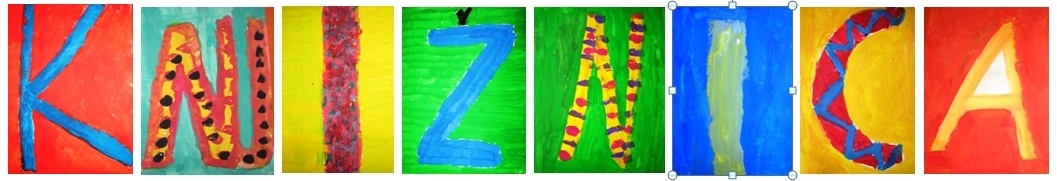 PONEDJELJAKSRIJEDA                    7,30 – 13,30 satiČETVRTAK            							____		UTORAK					   11,30 – 17,30 sati__PETAK				        7,30 – 13,30 sati	__	
     Napomena: svaki četvrti petak (počevši od 25. rujna): 								          11,30 – 17,30		